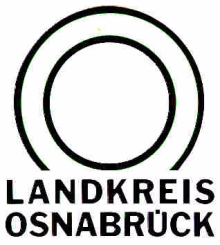 Landkreis Osnabrück	Sprechzeiten:	Der Landkreis im Internet:Am Schölerberg 1	Montag bis Freitag, 8.00 bis 13.00 Uhr.	http://www.lkos.de49082 Osnabrück	Donnerstag auch bis 17.30 Uhr.	Ansonsten nach VereinbarungWetterlage: Wer es am Montag nicht zum Impftermin schafft,der kann auch auf Dienstag oder Mittwoch ausweichenOsnabrück. Schwierige Verkehrslage wegen des Schnees: Wer wegen der Wetterlage seinen bestätigten Termin in einem der beiden Impfzentren im Landkreis Osnabrück am Montag, 8. Februar, nicht wahrnehmen kann, der kann stattdessen auch am Dienstag oder am Mittwoch kommen. Eine Umbuchung ist nicht notwendig, die Terminbestätigung sollte aber mitgebracht werden. Dazu sind beide Impfzentren jeweils am Dienstag von 9 bis 13 Uhr und am Mittwoch von 12 bis 15 Uhr geöffnet..Landkreis Osnabrück  Postfach 25 09  49015 OsnabrückDie LandrätinDie LandrätinAn dieRedaktionReferat für Assistenzund Kommunikation-Pressestelle-Datum:	7. Februar 2021Zimmer-Nr.:	2061Auskunft erteilt:	Burkhard RiepenhoffDurchwahl:Referat für Assistenzund Kommunikation-Pressestelle-Datum:	7. Februar 2021Zimmer-Nr.:	2061Auskunft erteilt:	Burkhard RiepenhoffDurchwahl:Pressemitteilung
Tel.: (05 41) 501-Fax: (05 41) 501-e-mail:20614420riepenhoffb@lkos.de